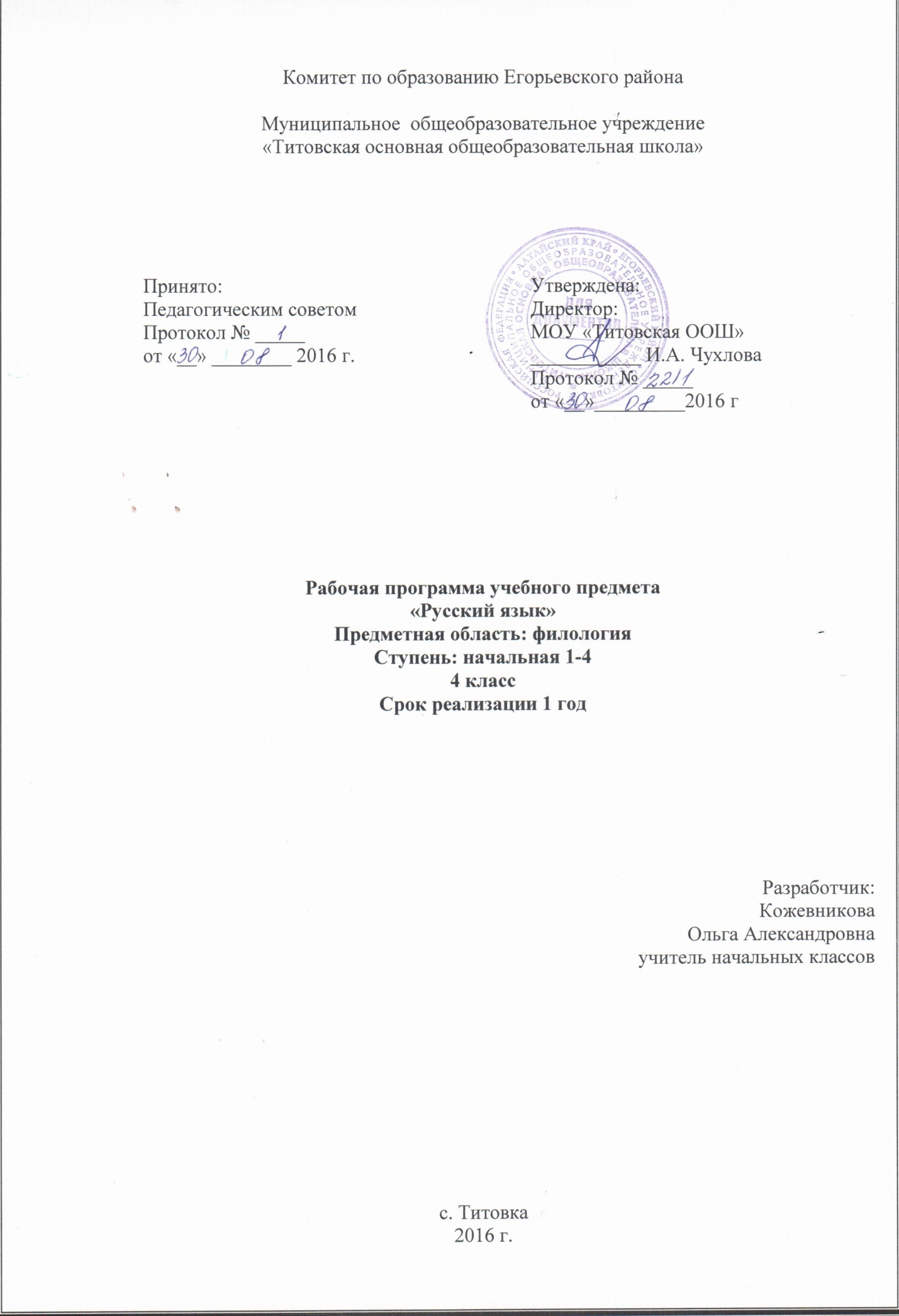 Цели и задачи курсаВ системе предметов общеобразовательной школы курс русского языка реализует познавательную и социокультурную цели:• познавательная цель предполагает формирование у учащихся представлений о языке как составляющей целостной научной картины мира, ознакомление учащихся с основными положениями науки о языке и формирование на этой основе знаково-символического и логического мышления учеников;• социокультурная цель изучения русского языка включает формирование коммуникативной компетенции учащихся – развитие устной и письменной речи, монологической и диалогической речи, а также навыков грамотного, безошибочного письма как показателя общей культуры человека.Для достижения поставленных целей изучения русского языка в начальной школе необходимо решение следующих практических задач:• развитие речи, мышления, воображения школьников, умения выбирать средства языка в соответствии с целями, задачами и условиями общения;• освоение первоначальных знаний о лексике, фонетике, грамматике русского языка;• овладение умениями правильно писать и читать, участвовать в диалоге, составлять несложные монологические высказывания и письменные тексты – описания и повествования небольшого объема;• воспитание позитивного эмоционально-ценностного отношения к русскому языку, чувства сопричастности к сохранению его уникальности и чистоты; пробуждение познавательного интереса к языку, стремления совершенствовать свою речь.Содержание тем учебного предметаМатериал курса «Русский язык» представлен следующими содержательными линиями:• система языка (основы лингвистических знаний): фонетика, графика, орфоэпия, состав слова (морфемика), грамматика (морфология и синтаксис);• орфография и пунктуация;• развитие речи.Языковой материал призван сформировать научное представление о системе и структуре русского языка с учетом возрастных особенностей младших школьников, а также способствовать усвоению норм русского литературного языка.Изучение орфографических и пунктуационных правил, а также развитие устной и письменной речи учащихся служит решению практических задач общения и формирует навыки, определяющие культурный уровень учащихся как будущих членов общества.4 класс (170 ч)Фонетика и орфография (25ч) Системные наблюдения над фонетическими чередованиями согласных звуков (по глухости-звонкости, твердости-мягкости, месту и способу образования) и гласных звуков (замена ударных и безударных гласных). Место ударения в слове. Разноместность и подвижность словесного ударения. Расширение зоны применения общего правила обозначения фонетических чередований на письме: чередующиеся в одной и той же морфеме звуки обозначаются на письме одинаково, в соответствии с проверкой. Различные способы проверок подобных написаний.  Правописание гласных в приставках (на примере приставок за-, про-, на-). Правописание гласных в суффиксах (на примере суффиксов -лив- и -ов-). Написание двойных согласных в словах иноязычного происхождения. Чередования гласных с нулевым звуком («беглый гласный»). Написание суффиксов -ик-/-ек- с учетом наличия/отсутствия беглого гласного (повторение).Написание о-ё  после шипящих в разных частях слова: корнях, суффиксах и окончаниях (повторение). Написание букв и-ы после приставки перед корнем, начинающимся на -и-.  Звукобуквенный разбор слова. Основные виды учебной деятельности обучающихся:Упражнения в различении звуков и букв. Характеристика звуков русского языка (ударные/безударные; согласные твердые/мягкие, парные/непарные твердые и мягкие, со- гласные звонкие/глухие, парные/непарные звонкие и глухие).Лексика. Значение слова. Лексическое и грамматическое значение слова. Связь значений слова между собой (прямое и переносное значение; разновидности переносных значений). Омонимия, антонимия, синонимия как лексические явления. Паронимия (без введения термина) в связи с вопросами культуры речи. Активный и пассивный словарный запас. Наблюдения над устаревшими словами и неологизмами Использование сведений о происхождении слов при решении орфографических задач. Русская фразеология. Наблюдения над различиями между словом и фразеологизмом.  Источники русской фразеологии. Стилистические возможности использования устойчивых выражений. Основные виды учебной деятельности обучающихся:Выявление слов, значение которых требует уточнения. Определение значения слова по тексту или уточнение с помощью толкового словаря учебника. Подбор синонимов для устранения повторов в речи; использование их для объяснения значений слов. Подбор антонимов для точной характеристики предметов при их сравнении. Различение употребления в тексте слов в прямом и переносном значении (простые случаи). Выбор слова из ряда предложенных для успешного решения коммуникативной задачи.Морфемика и словообразование (15ч) Система способов словообразования в русском языке. Словообразование и орфография. Решение элементарных словообразовательных задач. Наблюдения над индивидуальным  словотворчеством в поэзии. Морфемная структура русского слова. Две основы глагола (основа начальной формы и формы настоящего времени). «Чередования»  звуков, видимые на письме (исторические чередования), при словообразовании и словоизменении глаголов. Разбор слов разных частей речи по составу. Основные виды учебной деятельности обучающихся:Морфемный анализ слова (по составу); элементарный слово- образовательный анализ. Сравнение слов, связанных отношениями производности, объяснение, какое из них от какого образовано, нахождение слово- образовательного аффикса, указывание способа словообразования (с помощью приставки, с помощью суффикса, с помощью приставки и суффикса одновременно, сложением основ с соединительным гласным).Морфология и лексика (70ч) Система частей речи русского языка: самостоятельные и служебные части речи (повторение). Имя существительное. Категориальное значение имен существительных (значение предметности). Правописание безударных падежных окончаний имен существительных трех склонений в единственном и множественном числе и их проверка (повторение). Синтаксическая функция имен существительных в предложении. Морфологический разбор имени существительного. Имя прилагательное. Категориальное значение имен прилагательных.(значение признака). Правописание безударных падежных окончаний имен прилагательных мужского, женского и среднего рода в единственном числе и окончаний прилагательных во множественном числе. Синтаксическая функция имен прилагательных в предложении. Местоимение. Категориальное значение местоимений (значение указания на имя). Личные местоимения. Склонение личных местоимений. Стилистические особенности употребления местоимений. Синтаксическая роль местоимений в предложении.Глагол. Категориальное значение глагола (значение действий). Грамматическое значение глагола и система его словоизменения. Виды глагола. Времена глагола (повторение). Формы времени глаголов несовершенного и совершенного вида. Изменение в настоящем и будущем времени по лицам и числам.Грамматическое значение личных окончаний. Понятие о типах спряжения: два набора личных окончаний. Изменение в прошедшем времени по родам и числам. Грамматическое значение окончаний прошедшего времени. Правописание безударных личных окончаний: необходимость определения спряжения глагола. Способы определения спряжения глагола: по ударным личным окончаниям; по суффиксу начальной формы при безударных личных окончаниях. Правописание глаголов-исключений. Правописание глаголов в прошедшем времени. Наблюдения над значением и написанием глаголов в изъявительном и повелительном наклонении (без введения терминов) типа выпишете — выпишите. Синтаксическая функция глаголов в предложении. Союз. Представление о союзе как о части речи. Сведения об употреблении союзов. Синтаксическая функция союза в предложении с однородными членами и в сложном предложении.Правописание союзов а, и, но в предложении с однородными членами.Основные виды учебной деятельности обучающихся:Определение частей речи: существительного, прилагательного, глагола, местоимения, предлога, союза. Упражнения в определении трех типов склонения существительных. Определение спряжения глаголов по ударным личным окончаниям и глагольным суффиксам начальной формы глагола. Проведение морфологического разбора имен существительных, имен прилагательных и глаголов по предложенному в учебнике алгоритму, оценивание правильности проведения морфологического разбора. Нахождение в тексте таких частей речи, как личные местоимения и наречия, предлоги вместе с существительными и личными место- имениями, к которым они относятся, союзы и, а, но, частица не при глаголах.Синтаксис и пунктуация (25ч) Понятие об однородных членах предложения и способах оформления их на письме: бессоюзная и союзная связь. Предложения с однородными главными и однородными второстепенными членами предложения Формирование умения составлять схему предложения с однородными членами. Разбор простого предложения по членам предложения. Представления о сложном предложении (наблюдения). Сопоставление пунктуации в простых и сложных предложениях с союзами. Основные виды учебной деятельности обучающихся:Определение членов предложения: главных (подлежащее и сказуемое), второстепенных (дополнение, обстоятельство, определение). Определение однородных членов предложения. Составление схем предложений с однородными членами и построение предложения по заданным моделям. Различение второстепенных членов предложения — дополнения, обстоятельства, определения. Выполнение разбора простого предложения в соответствии с предложенным в учебнике алгоритмом (по членам предложения, синтаксический), оценивание правильности разбора. Различение простых и сложных предложений.ЛексикографияИспользование учебных словарей: толкового, словаря устойчивых выражений, орфографического (словарь «Пиши правильно»), обратного, орфоэпического (словарь «Произноси правильно»), этимологического (Словарь происхождения слов) для решения различных лингвистических задач. Создание учебных и внеучебных ситуаций, требующих обращения учащихся к словарям. Основные виды учебной деятельности обучающихся:Работа со словарями (орфографическим, обратным, произношения, толковым, этимологическим, устойчивых выражений)Развитие речи с элементами культуры речи (35ч) Освоение изложения как жанра письменной речи. Сочинение по наблюдениям с использованием описания и повествования. Определение в реальном научно-популярном и художественном текстах элементов рассуждения. Использование элементов рассуждения в собственном сочинении по наблюдениям или впечатлениям. Знакомство с жанром аннотации. Тематическое описание (выделение подтем) литературного произведения и составление аннотации на конкретное произведение. Составление аннотации на сборник произведений. Определение основных идей (мыслей) литературного произведения для составления аннотации с элементами рассуждения (рецензии) без введения термина «рецензия». Сочинение по живописному произведению с использованием описания и повествования, с элементами рассуждения. «Азбука вежливости»культура диалога.Речевые формулы, позволяющие корректно высказывать и отстаивать свою точку зрения, тактично критиковать точку зрения оппонента. Необходимость доказательного суждения в процессе диалога. Правила употребления предлогов О и ОБ (о ежике, об утке; об этом, о том; об изумрудном, о рубиновом)Правила употребления местоимений ОБА и ОБЕ в разных падежных формах.Основные виды учебной деятельности обучающихся:Различение особенностей разных типов текста (повествование, описание, рассуждение). Обнаружение в реальном художественном тексте его составляющих: описания, повествования, рассуждения. Составление с опорой на опыт собственных впечатлений и наблюдений текста с элементами описания, повествования и рассуждения. Различение художественного и научно-популярного текстов. Составление аннотации на отдельное литературное произведение и на сборник произведений. Создание текста по предложенному заголовку. Подробный или выборочный пересказ текста. Анализ и корректировка текстов с нарушенным порядком предложений, нахождение в тексте смысловых пропусков. Корректировка текстов, в которых допущены нарушения культуры речи. Анализ последовательности собственных действий при работе над изложениями и сочинениями и соотнесение их с разработанным алгоритмом. Оценивание правильности выполнения учебной задачи: соотнесение собственного текста с исходным (для изложений) и с на- значением, задачами, условиями общения (для самостоятельно создаваемых текстов).Календарно – тематическое планирование.Планируемые результаты обучения Содержательная линия «Система языка» Раздел «Фонетика и графика» Выпускник научится: • различать звуки и буквы; • характеризовать  звуки русского языка (ударные/безударные; согласные твердые/мягкие, парные/непарные твердые и мягкие, согласные звонкие /глухие, парные/непарные звонкие и глухие); •  зная последовательность букв в русском алфавите, пользоваться алфавитом для упорядочивания слов и поиска нужной информации. Выпускник получит возможность научиться: • проводить фонетико-графический  (звукобуквенный) разбор слова самостоятельно по  предложенному в учебнике алгоритму, оценивать правильность проведения фонетико-графического (звукобуквенного) разбора слов. Раздел «Орфоэпия» Выпускник получит возможность научиться: • правильно произносить орфоэпически трудные слова из орфоэпического минимума, отобранного для изучения в 4-м классе; • правильно употреблять предлоги  о  и  об  перед существительными, прилагательными, местоимениями; • правильно употреблять числительные ОБА и ОБЕ в разных падежных формах; •  соблюдать нормы  русского литературного языка в  собственной речи и оценивать соблюдение этих норм  в речи собеседников (в объеме представленного в учебнике материала); •  находить при сомнении в правильности постановки ударения или произношения слова ответ самостоятельно (по словарю учебника) или обращаться за помощью (к учителю, родителям и др.). Раздел «Состав слова (морфемика)» Выпускник научится: • проводить морфемный анализ слова (по составу); элементарный словообразовательный анализ; •  сравнивать слова, связанные отношениями производности, объяснять,  какое из них от какого образовано, находить словообразовательный аффикс, указывая способ словообразования (с помощью приставки, с помощью суффикса, с помощью приставки и суффикса одновременно, сложением основ с соединительным гласным). Раздел «Лексика» Выпускник научится: •  выявлять слова, значение которых требует уточнения; •  определять значение слова по тексту или уточнять с помощью толкового словаря учебника.  Выпускник получит возможность научиться: • подбирать синонимы для устранения повторов в речи;  использовать их для объяснения значений слов; • подбирать антонимы для точной характеристики предметов при их сравнении; •  различать употребление  в тексте слов в  прямом и переносном значении (простые случаи); •  выбирать слова из ряда предложенных для успешного  решения коммуникативной задачи. Раздел «Морфология» Выпускник научится: • определять части речи: существительное, прилагательное, глагол, местоимение, предлог, союз; • определять три типа склонения существительных;  • определять названия падежей и способы их определения; • определять спряжение глаголов по ударным личным окончаниям и глагольным суффиксам начальной формы глагола. Выпускник получит возможность научиться: • проводить морфологический разбор имен существительных, имен прилагательных и глаголов по предложенному в учебнике алгоритму, оценивать правильность проведения  морфологического разбора; •  находить в тексте  такие части речи как личные местоимения и наречия, предлоги вместе с существительными и личными местоимениями, к которым они относятся, союзы и, а, но, частицу не при глаголах. Раздел «Синтаксис» Выпускник научится: • определять члены предложения: главные (подлежащее и сказуемое), второстепенные (дополнение, обстоятельство, определение); • определять однородные члены предложения; •  составлять схемы предложений с однородными членами и строить предложения по заданным моделям. Выпускник получит возможность научиться: • различать второстепенные члены предложения – дополнение, обстоятельство, определение; •  выполнять в соответствии с предложенным в  учебнике  алгоритмом разбора простого предложения (по членам предложения, синтаксический),  оценивать правильность разбора. • различать простые и сложные предложения. Содержательная линия «Орфография и пунктуация» Выпускник научится: •  применять общее правило написания: о-е  после шипящих в суффиксах существительных и прилагательных, в падежных окончаниях существительных и прилагательных, в корне слова, безударных окончаний имен прилагательных мужского, женского и среднего рода в единственном числе, а также окончаний множественного числа и способ их проверки; •  применять правила правописания: безударных окончаний имен существительных трех склонений в единственном и множественном числе и способ их проверки, безударных личных окончаний глаголов 1 и 2 спряжения, суффиксов  глаголов в прошедшем времени, суффиксов глаголов в повелительном наклонении; •  использовать разные способы проверок орфограмм (путем подбора родственных слов, изменения формы слова, разбора слова по составу, определения принадлежности слова к определенной части речи, использования словаря). •  определять (уточнять, проверять) правописание определяемых программой словарных слов по орфографическому словарю учебника;  •  определять и выделять на письме однородные члены предложения в бессоюзных предложениях и с союзами а, и, но. Выпускник получит возможность научиться: • осознавать место возможного  возникновения орфографической ошибки; • подбирать примеры  с определенной орфограммой; • при составлении собственных текстов перефразировать записываемое, чтобы избежать  орфографических и  пунктуационных ошибок;  • при работе над ошибками осознавать причины появления ошибки  и определять способы действий,  помогающих предотвратить  ее в последующих письменных работах. Содержательная линия «Развитие речи» Выпускник научится: • различать особенности разных типов текста (повествование, описание, рассуждение); • обнаруживать в реальном художественном тексте его составляющие: описание, повествование, рассуждение; •  составлять с опорой на опыт собственных впечатлений и наблюдений текст с элементами описания, повествования и рассуждения; • доказательно различать художественный и научно-популярный тексты; •  владеть нормами речевого этикета в ситуации предметного  спора с одноклассниками; в повседневном общении со сверстниками и взрослыми; •  составить аннотацию на отдельное литературное произведение и на сборник произведений; • находить нужные словарные статьи в словарях различных типов и читать словарную статью, извлекая необходимую информацию;  • писать письма с соблюдением норм речевого этикета. Выпускник получит возможность научиться: •  создавать тексты по предложенному заголовку; • подробно или выборочно пересказывать текст; • пересказывать текст от другого лица; • анализировать и корректировать тексты с нарушенным порядком предложений, находить в тексте смысловые пропуски; •  корректировать тексты, в которых допущены нарушения культуры речи; • анализировать последовательность собственных действий при работе над изложениями и сочинениями и соотносить их с разработанным алгоритмом; • оценивать правильность выполнения учебной задачи: соотносить собственный текст с исходным (для изложений) и с  назначением, задачами, условиями общения (для самостоятельно создаваемых текстов). -технологии: информационные (ИКТ), здоровьесберегающие.Лист корректировки№ п/пТема урокаКол-во часовДатаДатаПримечание № п/пТема урокаКол-во часовПланФактПримечание Безударный гласный проверяемый ударением.102.09.2016Безударный гласный в корне слова, проверяемый ударением, в одних и тех же частях слова. 103.09.2016Безударный гласный в корне слова, проверяемый ударением, в одних и тех же частях слова. 105.09.2016Развитие речи.Текст - рассуждение106.09.2016Различение суффиксов. Значения суффиксов 107.09.2016Развитие речи.  Текст -рассуждение109.09.2016Правописание слов с удвоенной буквой согласного. 110.09.2016Склонение слов ОБЕ, ОБА. 112.09.2016Однородные главные члены предложения113.09.2016Однородные главные и второстепенные члены предложения. 114.09.2016Развитие речи. Работа с картиной Ивана Фирсова «Юный живописец»216.09.2016Развитие речи. Работа с картиной Ивана Фирсова «Юный живописец»217.09.2016Проверочная контрольная работа на основе единого текста за 3 класс 119.09.2016Знаки препинания при однородных членах предложения. 120.09.2016Связь однородных членов предложения с помощью союзов И, А, НО.121.09.2016Итоговый диктант  (по результатам повторения)123.09.2016Знаки препинания при однородных членах предложения, связанных союзами.124.09.2016Спряжение глагола. Ударные и безударные личные окончания.   126.09.2016Личные  окончания глаголов, принадлежащих  к разным спряжениям.127.09.2016Правописание безударных личных окончаний глаголов.128.09.2016Развитие речи. Учимся рассуждать130.09.2016Правописание безударных личных окончаний глаголов 101.10.2016Правила употребления предлогов О и ОБ (0,5часа). Развитие речи. Азбука вежливости: учимся давать оценку сообщениям, докладам и выступлениям своих товарищей (0,5часа)103.10.2016Определение спряжения глагола по  начальной форме104.10.2016Определение спряжения глагола по  начальной форме105.10.2016Определение спряжения глагола по начальной форме. Глаголы-исключения 2-го спряжения107.10.2016Развитие речи. Учимся делать научное сообщение108.10.2016Определение спряжения глагола по начальной форме. Глаголы исключения 2-го спряжения110.10.2016Написание ударных и безударных личных окончаний глаголов. 111.10.2016Развитие речи. Текст рассуждение112.10.2016Характеристика предложения и разбор слова как части речи 114.10.2016Характеристика прилагательного и глагола как части речи и члена предложения.115.10.2016Развитие речи. Письменное изложение117.10.2016Развитие речи. Учимся делать научное сообщение. Азбука вежливости: учимся давать оценку сообщениям, докладам и выступлениям своих товарищей118.10.2016Итоговый диктант за 1 четверть119.10.2016Проверочная работа121.10.2016Спряжение глаголов БРИТЬ И СТЕЛИТЬ122.10.2016Глаголы с суффиксом -Я- в начальной форме124.10.2016Правописание безударных суффиксов глагола в форме прошедшего времени.125.10.2016Правописание безударного глагольного суффикса перед суффиксом прошедшего времени. 126.10.2016Развитие речи Текст-рассуждение128.10.2016Суффиксы повелительной формы глагола.107.11.2016Различение повелительной формы мн.ч. и формы 2-го лица мн.ч 108.11.2016Различение повелительной формы мн.ч. и формы 2-го лица мн.ч 109.11.2016Развитие речи. Работа с картиной Исаака Левитана «Тихая обитель»111.11.2016Написание  глаголов на –ЯТЬ в настоящем (или будущем) и в прошедшем времени.112.11.2016Развитие речи: Монолог и диалог114.11.2016Трудности написания глаголов на –ЯТЬ  в прошедшем времени. 115.11.2016Развитие речи. Письменное изложение116.11.2016Спряжение глаголов, имеющих  в начальной форме суффикс –чь118.11.2016Слова с удвоенной буквой согласного, пришедшие из других языков (0,5ч). Проверочная работа (0,5ч)119.11.2016Слова с удвоенной буквой согласного, пришедшие из других языков (0,5ч). Проверочная работа (0,5ч)121.11.2016Развитие речи. Письменное изложение по тексту, прочитанному учителем. 122.11.2016Усекаемая и неусекаемая  основа глаголов.123.11.2016Определение спряжения глагола по виду основы125.11.2016Спряжение глаголов БЕЖАТЬ и ХОТЕТЬ126.11.2016Развитие речи. Научное сообщение.  Оценка сообщениям, докладам и выступлениям своих товарищей128.11.2016Развитие речи. Научное сообщение.  Оценка сообщениям, докладам и выступлениям своих товарищей129.11.2016Написание О и Е после шипящих (в суффиксах существительных и прилагательных)130.11.2016Написание О и Е после шипящих (в  окончаниях и в суффиксах существительных и прилагательных)102.12.2016Итоговый диктант за 2 четверть103.12.2016Проверочная работа105.12.2016Написание О и Ё после шипящих (в корнях существительных)106.12.2016Написание О и Ё после шипящих (в корнях существительных)107.12.2016Развитие речи. Учимся отстаивать свое мнение (свою точку зрения) в споре.109.12.2016Правописание кратких форм прилагательных м.р., ед.ч. с основой на шипящий110.12.2016Правописание кратких форм прилагательных м.р., ед.ч. с основой на шипящий112.12.2016 Развитие речи. Сочинение по картине Вилли Джеймса «Кот на окне» (Сочинение-рассуждение на тему «О чем размышляет кот, сидя на окне?»)113.12.2016Предварительная итоговая комплексная работа (0,5 ч). Развитие речи. Текст-рассуждение (0,5 ч)114.12.2016Образование наречий от прилагательных с основой на шипящий и их написание.116.12.2016Предложения с однородными членами 117.12.2016Развитие речи.Учимся писать сочинение. Сочинение о родных местах119.12.2016Развитие речи.Учимся писать сочинение. Сочинение о родных местах120.12.2016Имя существительное121.12.2016Имя существительное123.12.2016Имя прилагательное124.12.2016Изменение имени прилагательного по родам и падежам (0,5ч) Развитие речи. Как устроена книга (0,5часа) 126.12.2016Краткая форма прилагательных127.12.2016Синонимы128.12.2016Глагол. Повелительная форма глагола111.01.2017Времена глагола. Определение спряжения глагола113.01.2017 Развитие речи.Текст-рассуждение (Рассуждаем о нашем прошлом)114.01.2017Устойчивые выражения116.01.2017Простая и сложная формы будущего времени глаголов117.01.2017Простая и сложная формы будущего времени глаголов118.01.2017Предварительная итоговая комплексная работа120.01.2017Различение 2л. мн.ч. будущего(настоящего) времени и повелительной формы глагола121.01.2017Развитие речи. Описание предмета123.01.2017Правописание орфограмм в окончаниях глаголов124.01.2017Личные местоимения125.01.2017Личные местоимения127.01.2017Разбор глаголов по составу128.01.2017 Развитие речи. Что такое аннотация и как ее составить130.01.2017Орфограммы в корнях  слов131.01.2017Орфограммы в корнях  слов101.02.2017Орфограммы в корнях  слов103.02.2017Предварительная итоговая комплексная работа104.02.2017Развитие речи.  Письменное изложение106.02.2017Значение суффикса  -ник-107.02.2017Беглый гласный в суффиксе  -ек-108.02.2017Беглый гласный в суффиксе  -ек-110.02.2017Правописание окончаний существительных после  суффикса –ищ-111.02.2017Развитие речи. Что такое монолог и диалог113.02.2017Прилагательные. Буквы о\е после шипящих и ц. Удвоенная НН в именах прилагательных114.02.2017Прилагательные. Безударный гласный в суффиксах прилагательных115.02.2017Глагольные суффиксы117.02.2017Развитие речи. Учимся составлять аннотации118.02.017Безударный гласный в окончаниях существительных120.02.2017Безударный гласный в окончаниях существительных121.02.2017Безударные личные  окончания  глаголов122.02.2017Безударные личные  окончания  глаголов125.02.2017Безударные личные  окончания  глаголов127.02.2017Итоговый диктант за 3 четверть128.02.2017Проверочная работа101.03.2017Орфограммы в окончаниях глаголов103.03.2017Орфограммы в окончаниях глаголов104.03.2017Развитие речи. Текст-рассуждение106.03.2017Правописание безударных гласных в приставках. Правописание приставок на з\с107.03.2017Правописание разделительных Ъ и Ь перед гласными Е,Ё,Ю,Я110.03.2017Правописание разделительного Ь перед гласными Е, Ё,Ю,Я, И111.03.2017Прилагательные, отвечающие на вопрос чей?113.03.2017Правописание разделительного Ь в прилагательных, отвечающих на вопрос чей?114.03.2017Развитие речи. Работа с картиной Н. Богданова-Бельского «Дети»115.03.2017Работа разделительного  Ь в прилагательных, отвечающих на вопрос чей?117.03.2017Работа разделительного  Ь в прилагательных, отвечающих на вопрос чей?118.03.2017Слова, которые легко перепутать120.03.2017Развитие речи. Письменное изложение121.03.2017Существительные. Правописание Ь после шипящих на конце основы122.03.2017Прилагательные. Краткая форма. Глаголы124.03.2017Глагол как часть речи. Правописание         -ТЬСЯ и -ТСЯ в глаголах103.04.2017Развитие речи. Учимся составлять аннотации104.04.2017Развитие речи. Рассматриваем старые фотографии105.04.2017Развитие речи. Рассматриваем старые фотографии107.04.2017Итоговая комплексная работа на основе единого текста108.04.2017Изложение по тексту, прочитанному учителем110.04.2017Распространенные и нераспространенные предложения. Однородные члены предложения111.04.2017Распространенные и нераспространенные предложения. Однородные члены предложения112.04.2017Итоговый диктант114.04.2017Проверочная работа115.04.2017Работа над ошибками117.04.2017Развитие речи. «О чем мне рассказала старая фотография» (по семейным фотографиям)118.04.2017Характеристика предложения119.04.2017Простые и сложные предложения. Знаки препинания  в сложных предложениях121.04.2017Отличие сложных предложений от простых предложений  с однородными членами122.04.2017Отличие сложных предложений от простых предложений  с однородными членами124.04.2017Развитие речи.Учимся рассказывать о творчестве писателя или поэта225.04.2017Развитие речи.Учимся рассказывать о творчестве писателя или поэта26.04.2017Отличие сложных предложений от простых предложений  с однородными членами128.04.2017Отличие сложных предложений от простых предложений  с однородными членами129.04.2017Правописание разделительного Ь в прилагательных102.05.2017Развитие речи. Сочинение на тему «Рассуждаем о нашем прошлом»103.05.2017Развитие речи. Сочинение на тему «Рассуждаем о нашем прошлом»105.05.2017Олимпиадное задание106.05.2017Безударный гласный в корне слова, проверяемый ударением, в одних и тех же частях слова 108.05.2017Спряжение глагола.110.05.2017Спряжение глагола. 112.05.2017Правописание безударных личных окончаний глаголов. 113.05.2017Определение спряжения глагола по начальной форме 115.05.2017 Глаголы-исключения 2-го спряжения 116.05.2017Усекаемая и неусекаемая  основа глаголов Определение спряжения глагола по виду основы 117.05.2017Определение спряжения глагола по виду основы119.05.2017Определение спряжения глагола по виду основы 120.05.2017Безударные личные окончания глаголов 122.05.2017Глагол как часть речи123.05.2017Правописание ТСЯ, ТЬСЯ в глаголах. 124.05.2017Распространённые и нераспространённые  предложения.126.05.2017Однородные члены предложения.127.05.2017Разбор предложения по членам предложения129.05.2017Повторение. Отличие сложных предложений от простых предложений с однородными членами130.05.2017Повторение. Постановка знаков препинания в сложных предложениях131.05.2017№ п/пТема урокаДата по плануПричина корректировкиКорректирующие мероприятияНовая темаДата проведенияРеквизиты приказа